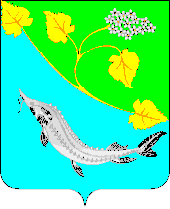 АДМИНИСТРАЦИЯЛЕНИНСКОГО МУНИЦИПАЛЬНОГО РАЙОНАВОЛГОГРАДСКОЙ ОБЛАСТИ______________________________________________________ПОСТАНОВЛЕНИЕ (проект)От             07.2019   №О внесении изменений в постановление администрации Ленинского муниципального района от 19.10.2016 №  472 «Об утверждении муниципальной  программы «Устойчивое развитие сельских территорий Ленинского муниципального района»На основании письма администрации Маляевского сельского поселения Ленинского муниципального района Волгоградской области от 31.05.2019       №  206, руководствуясь статьей 22 Устава Ленинского муниципального района Волгоградской области,администрация Ленинского муниципального районаПОСТАНОВЛЯЕТ:1. Внести изменения в муниципальную программу Ленинского муниципального района  «Устойчивое развитие сельских территорий Ленинского муниципального района», утвержденную постановлением  администрации Ленинского муниципального района Волгоградской области от 19.10.2016 № 472 «Об утверждении муниципальной  программы  «Устойчивое развитие сельских территорий Ленинского муниципального района» (в редакции постановлений от 26.12.2016 № 582, от 31.01.2017 № 31, от 31.03.2017 № 146, от 10.05.2017 № 221, от 24.07.2017 № 339, от 23.10.2017 № 517, от 14.12.2017 № 604, от 28.12.2017 № 656, от 18.04.2018 № 197, от 04.06.2018 № 299, от 27.12.2018 № 718, от 17.01.2019 № 26, от 14.05.2019 № 209) следующего содержания:1.1. Позицию  паспорта муниципальной программы «Объёмы и источники финансирования программы (подпрограммы)» изложить в следующей редакции: «Общий объем финансирования программы составляет 35533,669 тысяч рублей (в ценах соответствующих лет), в том числе:средства федерального бюджета – 7457,410 тысяч рублей;средства областного бюджета – 19315,099 тысяч рублей;средства бюджета района – 197,64 тысяч рублей;средства бюджетов поселений – 1424,019 тысяч рублей; средства внебюджетных источников – 7139,501 тысяч рублей,в том числе по годам:средства федерального бюджета: 1 этап – 7457,410 тысяч рублей;2017 год – 6545,638 тысяч рублей;2018 год – 0,00 тысяч рублей;2019 год – 911,772 тысяч рублей,2 этап – 0,00 тысяч рублей;2020 год – 0,00 тысяч рублей;2021 год – 0,00 тысяч рублей;2022 год – 0,00 тысяч рублей;2023 год – 0,00 тысяч рублей;2024 год – 0,00 тысяч рублей,средства областного бюджета: 1 этап – 3996,829 тысяч рублей;2017 год – 3474,199 тысяч рублей;2018 год – 0,00 тысяч рублей;2019 год – 522,630 тысяч рублей,2 этап – 15318,27 тысяч рублей;2020 год – 6518,27 тысяч рублей;2021 год – 2200,00 тысяч рублей;2022 год – 2200,00 тысяч рублей;2023 год – 2200,00 тысяч рублей;2024 год – 2200,00 тысяч рублей,средства бюджета района: 1 этап – 97,64 тысяч рублей;  2017 год – 87,64 тысяч рублей;2018 год – 5,00 тысяч рублей;2019 год – 5,00 тысяч рублей,2 этап – 100,00 тысяч рублей;2020 год – 20,00 тысяч рублей;2021 год – 20,00 тысяч рублей;2022 год – 20,00 тысяч рублей;2023 год – 20,00 тысяч рублей;2024 год – 20,00 тысяч рублей,средства бюджетов поселений: 1 этап – 1424,019 тысяч рублей;2017 год – 1288,445 тысяч рублей;2018 год – 135,574 тысяч рублей;2019 год – 0,00 тысяч рублей,2 этап – 0,00 тысяч рублей;                                                  2020 год – 0,00 тысяч рублей;2021 год – 0,00 тысяч рублей;2022 год – 0,00 тысяч рублей;2023 год – 0,00 тысяч рублей;2024 год – 0,00 тысяч рублей,средства внебюджетных источников:  1 этап – 2639,501 тысяч рублей;2017 год – 625,514 тысяч рублей;2018 год –  0,00 тысяч рублей;2019 год –  2013,987 тысяч рублей,2 этап – 4500,00 тысяч рублей; 2020 год – 900,00 тысяч рублей;2021 год – 900,00 тысяч рублей;2022 год – 900,00 тысяч рублей;2023 год – 900,00 тысяч рублей;2024 год – 900,00 тысяч рублей.»;1.2. Абзацы 2-7 раздела 5  «Обоснование объёма финансовых ресурсов, необходимых для реализации муниципальной  программы» изложить в следующей редакции: «Общий объем финансирования программы составляет 35533,669 тысяч рублей (в ценах соответствующих лет), в том числе:средства федерального бюджета – 7457,410 тысяч рублей;средства областного бюджета – 19315,099 тысяч рублей;средства бюджета района – 197,64 тысяч рублей;средства бюджетов поселений – 1424,019 тысяч рублей; средства внебюджетных источников – 7139,501 тысяч рублей.».1.3. Формы 2, 3 к муниципальной  программе  «Устойчивое развитие сельских территорий Ленинского муниципального района»,  утвержденной вышеуказанным постановлением, изложить согласно приложениям (программа прилагается).2.  Постановление вступает в силу  с момента его подписания и подлежит официальному  обнародованию.Глава администрацииЛенинского муниципального района                                      Н.Н. Варваровский